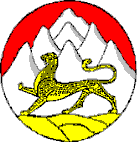 МУНИЦИПАЛЬНОЕ КАЗЁННОЕ ДОШКОЛЬНОЕОБРАЗОВАТЕЛЬНОЕ УЧРЕЖДЕНИЕ   ДЕТСКИЙ САД №3«КАРАПУЗ»Приказ №31/1От 13.09.2021г.                                                                                                                             г. Дигора    «О внесении изменений в ООП ДО МКДОУ д/с №3 «Карапуз» в связи с включением в ее содержание «программы воспитания» и «календарного плана воспитательной работы»В соответствии с ФЗ «О внесении изменений …. От 31.07.2020 года ЛФ 304-ФЗ, Письмом Мин. Просвещения РФ №СК-114/06 от 26.04.2021г «О направлении разъяснений», на основании решения педагогического совета Протокол №1 от 26.08.2021гПРИКАЗЫВАЮ: 1. Внести в ООП ДО детского сада изменения:- В «Приложения» «Программу воспитания и календарный план воспитательной работы» - В Должностные инструкции :а) Соблюдение санитарных правил;б) Выполнение антикризисного плана;- В Доп. соглашенияа) Воспитателям применять электронные устройства и дистанционные технологии;б) Педагогу-психологу работать с коллективом.2. Старшему воспитателю Саламовой С.Ю. ознакомить всех педагогов с ООП ДО в новой редакции, срок до 15.09.2021 г.и разместить на сайте ДОУ.3. Контроль исполнения приказа оставляю за собой.Заведующий ДОУ ______________/ Каргинова Л.В./                                                МП                                            С приказом ознакомлена ____________/ Саламова С.Ю./ МУНИЦИПАЛЬНОЕ КАЗЁННОЕ ДОШКОЛЬНОЕОБРАЗОВАТЕЛЬНОЕ УЧРЕЖДЕНИЕ   ДЕТСКИЙ САД №3«КАРАПУЗ»Выписка из приказа №31/1От 13.09.2021г.                                                                                                                             г. Дигора    «О внесении изменений в ООП ДО МКДОУ д/с №3 «Карапуз» в связи с включением в ее содержание «программы воспитания» и «календарного плана воспитательной работы»В соответствии с ФЗ «О внесении изменений …. От 31.07.2020 года ЛФ 304-ФЗ, Письмом Мин. Просвещения РФ №СК-114/06 от 26.04.2021г «О направлении разъяснений», на основании решения педагогического совета Протокол №1 от 26.08.2021гПРИКАЗЫВАЮ: 1. Внести в ООП ДО детского сада изменения:- В «Приложения» «Программу воспитания и календарный план воспитательной работы» - В Должностные инструкции :а) Соблюдение санитарных правил;б) Выполнение антикризисного плана;- В Доп. соглашенияа) Воспитателям применять электронные устройства и дистанционные технологии;б) Педагогу-психологу работать с коллективом.2. Старшему воспитателю Саламовой С.Ю. ознакомить всех педагогов с ООП ДО в новой редакции, срок до 15.09.2021 г.и разместить на сайте ДОУ.3. Контроль исполнения приказа оставляю за собой.Заведующий ДОУ ______________/ Каргинова Л.В./                                                МП                                            ВЫПИСКА ВЕРНА   